尊敬的先生/女士：1	我谨代表世界标准合作组织（WSC）邀请您出席今年的WSC学术圆桌会议，此次圆桌会议将于2016年11月17日与2016年国际电联大视野会议活动（11月14-16日）和国际电联国际电信展（11月14-17日）一道在泰国曼谷举行。2016年WSC学术圆桌会议邀请大学教授和研究人员、业界人士、政府代表以及标准实施者参加就如何推动学术界参与标准化工作以实现可持续未来开展的圆桌讨论。目的是加强协作并讨论跨学科的激励因素。特别是，与会者将分享各自有关下列问题的意见和看法，为讨论建言献策：–	如何促进学术机构与国际标准领域之间的对话；–	如何促进标准化领域的性别多样性；–	IoT标准化如何加速可持续发展。学术圆桌会议将于第一天的09:30开始。与会者的注册工作将自08:30开始。2	讨论将仅用英文进行。3	国际电联成员国、部门成员、部门准成员和学术机构以及愿参加此工作的来自国际电联成员国的任何个人均可参加此圆桌会议。这里所指的“个人”亦包括作为国际、区域和国家组织成员的个人。学术圆桌会议不收取任何费用，但亦不提供与会补贴。4	包括活动说明、日程草案、注册和后勤安排在内的圆桌会议相关信息见以下ITU-T网址：http://www.itu.int/en/ITU-T/extcoop/Pages/wsc-academia-16.aspx。5	谨在此提醒您，一些国家的公民需要获得签证才能入境泰国并逗留。签证必须至少在圆桌会议举办日的四（4）个星期前向驻贵国的泰国代表机构（使馆或领事馆）申请，并随后领取。如贵国没有此类机构，则请向驻离出发国最近国家的此类机构申请并领取。顺致敬意！电信标准化局主任李在摄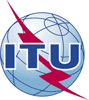 国 际 电 信 联 盟电信标准化局国 际 电 信 联 盟电信标准化局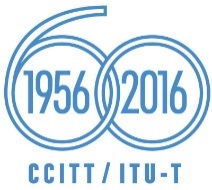 2016年9月27日，日内瓦2016年9月27日，日内瓦文号：电信标准化局第247号通函TSB Workshops/AM电信标准化局第247号通函TSB Workshops/AM致：-	国际电联各成员国主管部门；-	ITU-T部门成员；-	ITU-T部门准成员；-	国际电联学术成员致：-	国际电联各成员国主管部门；-	ITU-T部门成员；-	ITU-T部门准成员；-	国际电联学术成员联系人：Alessia MagliarditiAlessia Magliarditi致：-	国际电联各成员国主管部门；-	ITU-T部门成员；-	ITU-T部门准成员；-	国际电联学术成员致：-	国际电联各成员国主管部门；-	ITU-T部门成员；-	ITU-T部门准成员；-	国际电联学术成员电话：传真：+41 22 730 5882+41 22 730 5853+41 22 730 5882+41 22 730 5853致：-	国际电联各成员国主管部门；-	ITU-T部门成员；-	ITU-T部门准成员；-	国际电联学术成员致：-	国际电联各成员国主管部门；-	ITU-T部门成员；-	ITU-T部门准成员；-	国际电联学术成员电子邮件：tsbuni@itu.inttsbuni@itu.int抄送：-	ITU-T各研究组正副主席；-	电信发展局主任；-	无线电通信局主任抄送：-	ITU-T各研究组正副主席；-	电信发展局主任；-	无线电通信局主任事由：2016年世界标准合作组织（WSC）有关
“推动学术界参与标准化工作以实现可持续未来”的学术圆桌会议
2016年11月17日，泰国曼谷2016年世界标准合作组织（WSC）有关
“推动学术界参与标准化工作以实现可持续未来”的学术圆桌会议
2016年11月17日，泰国曼谷2016年世界标准合作组织（WSC）有关
“推动学术界参与标准化工作以实现可持续未来”的学术圆桌会议
2016年11月17日，泰国曼谷2016年世界标准合作组织（WSC）有关
“推动学术界参与标准化工作以实现可持续未来”的学术圆桌会议
2016年11月17日，泰国曼谷